36/1/4/1(2021)NATIONAL ASSEMBLY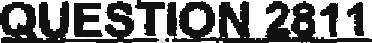 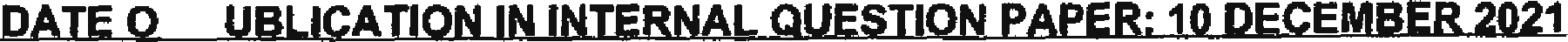 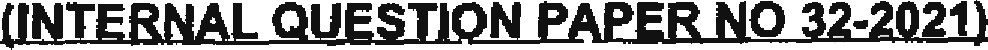 2811. Mr A G Whitfield (DA) to ask the Minister of Police:What is the (a) nature and (b) value of the contract between the SA Police Service (SAPS) and the Government Printing Works (GPW);whether there have been any contractual disputes between the SAPS and the GPW in the 2019-20 financial year which have negatively affected the printing of licences; if not, what is the position in this regard; If so, what are the relevant details;what number of firearm llcences have been printed in each month since the2019-20 financia! year and (b) up to the latest date for which information is available†NW3331EREPLY:(1)(a) The nature of the contract is the supply, printing and distribution of pńnted firearm licence and related cards.(1)(b) The value of the contract, Wa9 R62 314 716,78. The contract was signed, on 10 November 2017 and expired, on 9 November 2020. It was extended, on 9November 2020 to 9 May 2021 and further extended, until 9 Novembsr 2021.Currently there Is no valid contract in place. An approval was granted for the Government Printing Works (GPW) to continue printing firearm licence cards, on a once-off quotation basis, until 30 November 2021. An application, for an additional three month extension period, has been submitted and is awaiting approval. A contract will be in place, once the internal processes, have been finalised.(2) There have been no known contractual disputes between the South African Police Service (SAPS) and the GPW, in the 2018/2020 financial year, which negatively affected the printing of licences. The GPW is printing firearm licence cards, on behalf of the SAPS.2(3)(a)(b)	The number of firearm licences, which were printed. in each month, since the 2019/2020 financial year, is reflected in the table below.Reply to question 2811 recommend/be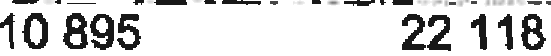 GENERAL UTH AFRICAN POLICE SERVICE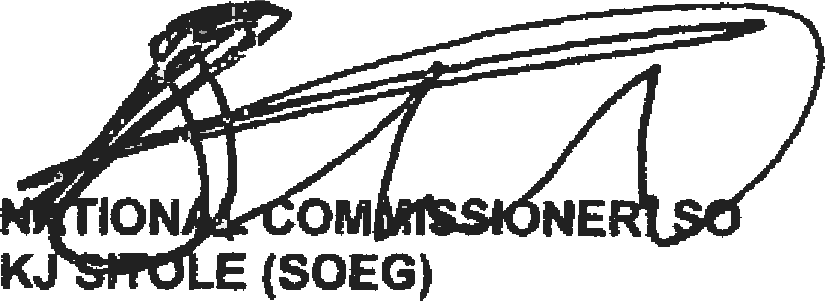 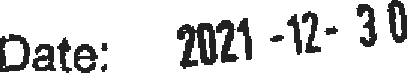 Reply to question 2811 approved/no ged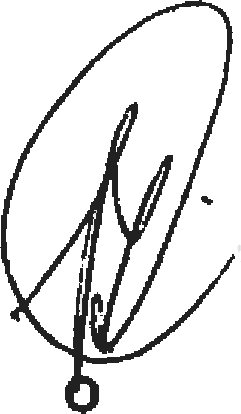 MINISTER	F POLICEGENERAL B	CE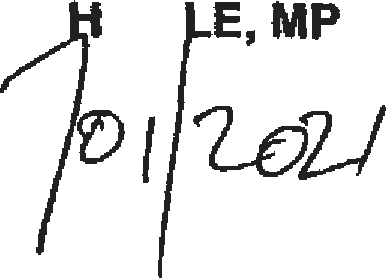 Date: @•l¥lonth2019/20202020/20212020/20212021/Z022(1 April 2021 to 7December 2021]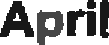 23 107The GPW was closed, due to COVID-19."	29 170The GPW was closed, due to COVID-19."	29 1707 468usy12 723The GPW was closed, due to COVID-19."	29 170The GPW was closed, due to COVID-19."	29 17024 124 June   	July 	13 030 14 334 "“”“The GPW was closed, due to COVID-19."	29 170The GPW was closed, due to COVID-19."	29 17035 8308 852August17 61612 65212 65226 962September11 95911 55711 55713 340October13 5578 8268 826 	20 246 	6 403	”November13 59610 187	"10 187	" 	20 246 	6 403	”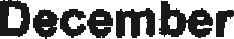 8 36915 57915 57929 196January 	13 382 __ 4 464February 	13 382 __ 4 464March18 82517 67717 677Total171 393132 230132 230172 421